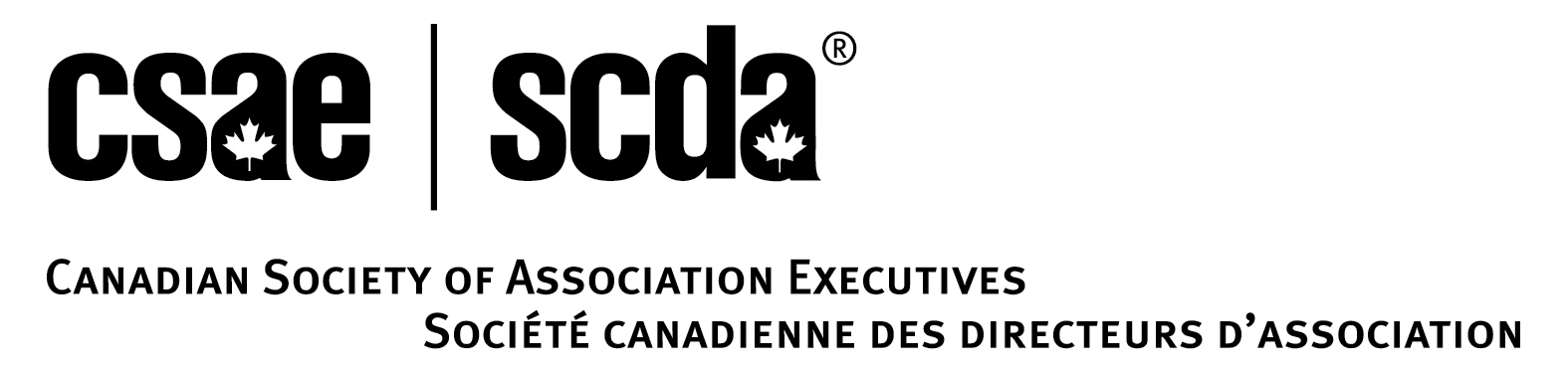 CPD REPORTING TEMPLATEName:Reporting period: (Include description of activity, # of CPD hours achieved, website link or host for each activity)LearningFormal Learning (Professional Development): Seminars/ Workshops/ Symposiums/Webinars/ Conferences/ Learning Events, online or in-person.  Must include a learning component.  Based on instructional hours (no maximum hours per two-year reporting period provided that the student can demonstrate the link to the competencies).LearningFormal Learning (Post Secondary Institutions): Undergraduate or Graduate Credit Course at a university, college, or technical institute.Based on instructional hours. (no maximum hours per two-year reporting period provided that the student can demonstrate the link to the competencies)LearningSelf-directed Learning: Listening to a podcast, reading a blog, a book or article.  Maximum of 5 hours per two-year reporting period.Community Leadership/ VolunteerismServing on a Board / Committee / Task Force with a not-for-profit, professional/trade association, or charity.Must be outside of normal job responsibilities.Based on actual time contributed (not to exceed 12 hours per two-year reporting period).Knowledge SharingKnowledge sharing through formal professional networking. Must include knowledge sharing opportunity.Based on actual hours of activity (maximum 3 hours per two-year reporting period)Teaching/Facilitating a Course, Workshop, Webinar, Symposium, or Seminar for the first time.  Credit is granted for the first time the course/seminar is taught.Based on instructional hours. Developing a new course, workshop, webinar, symposium, or seminar for the first time.  Credit is granted for the first time the learning session is developed.Based on preparation time (maximum 5 hours per two-year reporting period).Keynote Speaker/Guest Speaker at a professional learning event.Based on 1 hour for each hour of speaking.Publications: Authoring a formal professional blog, published article, or bookBased on preparation time (maximum 5 hours per two-year reporting period).Mentorship: Acting as a one-on-one mentor, outside of normal job responsibilities (cannot include direct reports).  There must be a signed agreement between the mentor and mentee as part of the formal mentoring relationship.Based on meeting time (maximum 5 hours per two-year reporting period).Roundtables: Participating in a round table event where all participants are sharing knowledge.Based on duration of the event (maximum 4 hours per two-year reporting period).